Materská škola, Komenského 162/38, Kysucké Nové MestoHodnotenie aktualizačného vzdelávaniaškolský rok 2022/2023V zmysle § 69 ods. 1 písm. d) zákona č. 138/2019 Z. z. o pedagogických zamestnancoch a odborných zamestnancoch poskytovateľ vzdelávania Materská škola, Komenského 1162/38, Kysucké Nové Mesto, uverejňuje na svojom webovom sídle hodnotenie uskutočneného vzdelávania nasledovne:Hodnotenie prebehlo na základe hodnotiaceho hárku.Výsledok hodnotenia:  Celkom zúčastnených účastníkov vzdelávania:   18 PZ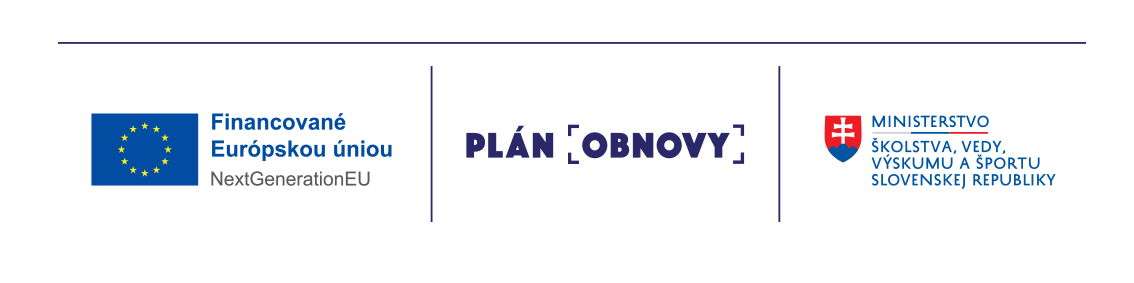 druh programu vzdelávanianázov programutermín/trvanierozsah v hodináchaktualizačné vzdelávanieKRESBA- zrkadlo školskej pripravenosri18.05.2023 - 31.05.2023   10 h.7h prezenčne3h dištančnePri hodnotení  použitá nasledujúca stupnica :Pri hodnotení  použitá nasledujúca stupnica :Pri hodnotení  použitá nasledujúca stupnica :hodnota 5 – som úplne spokojná/ýhodnota 5 – som úplne spokojná/ýhodnota 5 – som úplne spokojná/ýhodnota 4 – som spokojná/ýhodnota 4 – som spokojná/ýhodnota 4 – som spokojná/ýhodnota 3 – som skôr spokojná/ýhodnota 3 – som skôr spokojná/ýhodnota 3 – som skôr spokojná/ýhodnota 2 – som skôr nespokojná/ýhodnota 2 – som skôr nespokojná/ýhodnota 2 – som skôr nespokojná/ýhodnota 1 – som nespokojná/ýhodnota 1 – som nespokojná/ýhodnota 1 – som nespokojná/ýhodnota 0 – som úplne nespokojná/ýhodnota 0 – som úplne nespokojná/ýhodnota 0 – som úplne nespokojná/ýV Kysuckom Novom Meste, 19.06.2023                                                     Mgr. Ján Mišáni                                                                                                                        riaditeľ MŠ